Fill in every grey box with the correct word and the correct symbolWhat are three things that molecules do that give them kinetic energy?Chocolate bars are solid but they still have an odor.  Draw a particle picture in this box between the nose that explains this:The video on Tuesday described molecules as doing 'The Dance'.  What are the only two moves allowed in this dance?How well can you memorize?  Write numbers onto each thermometer to match the three indicated amounts of temperature  Try not to look at the other side of your class notes. . .Which will have more energy:a solid substancethe  same substance but as a liquidIf the freezing point of neon is negative 249 °C, what is the melting point of neon?Use your metric cheat sheet to answer these questions. By this Friday you should be able to draw this cheat sheet from memory.In every 1 meter there are __________ micrometers.In every 1 megameter there are __________ meters.Underline the GIVEN (the lonely unit that is not paired with another unit). Circle CONVERSION FACTORS (pairs of units).  Draw a box around the GOAL (the unit the answer should be in).   If brats at State Street Brats have a mass of 650 grams each and you eat 1 brat every 15.00 minutes, how many grams of brat will you eat in 18.1 minutes?Solve:review #1 for Thursday’s TestEast.H.S. ©λ€M|5+rγvisit http://genest.weebly.com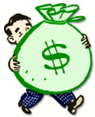 Name_________________Date__________________Come to study. This week I am here Tues. & Thurs after school until 4:45 and every day at lunch????k???m??????kilobasemilli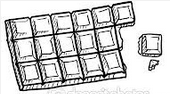 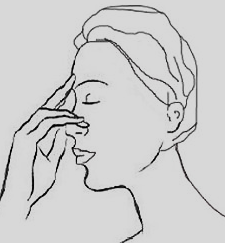 Degrees Fahrenheit Degrees Celsiusboiling water   human bodyfrozen waterboiling water   human bodyfrozen waterWrite the symbol for degrees Fahrenheit:Write the symbol for degrees CelsiusWrite the symbol for Kelvins